附件1106年度全民國防左營軍區故事館徵文比賽報名表暨投稿作品106年度全民國防左營軍區故事館徵文比賽報名表暨投稿作品106年度全民國防左營軍區故事館徵文比賽報名表暨投稿作品106年度全民國防左營軍區故事館徵文比賽報名表暨投稿作品106年度全民國防左營軍區故事館徵文比賽報名表暨投稿作品106年度全民國防左營軍區故事館徵文比賽報名表暨投稿作品投稿者姓名投稿者姓名張献惶學校海軍官校海軍官校左營軍區故事館參觀照片左營軍區故事館參觀照片左營軍區故事館參觀照片左營軍區故事館參觀照片左營軍區故事館參觀照片左營軍區故事館參觀照片說明：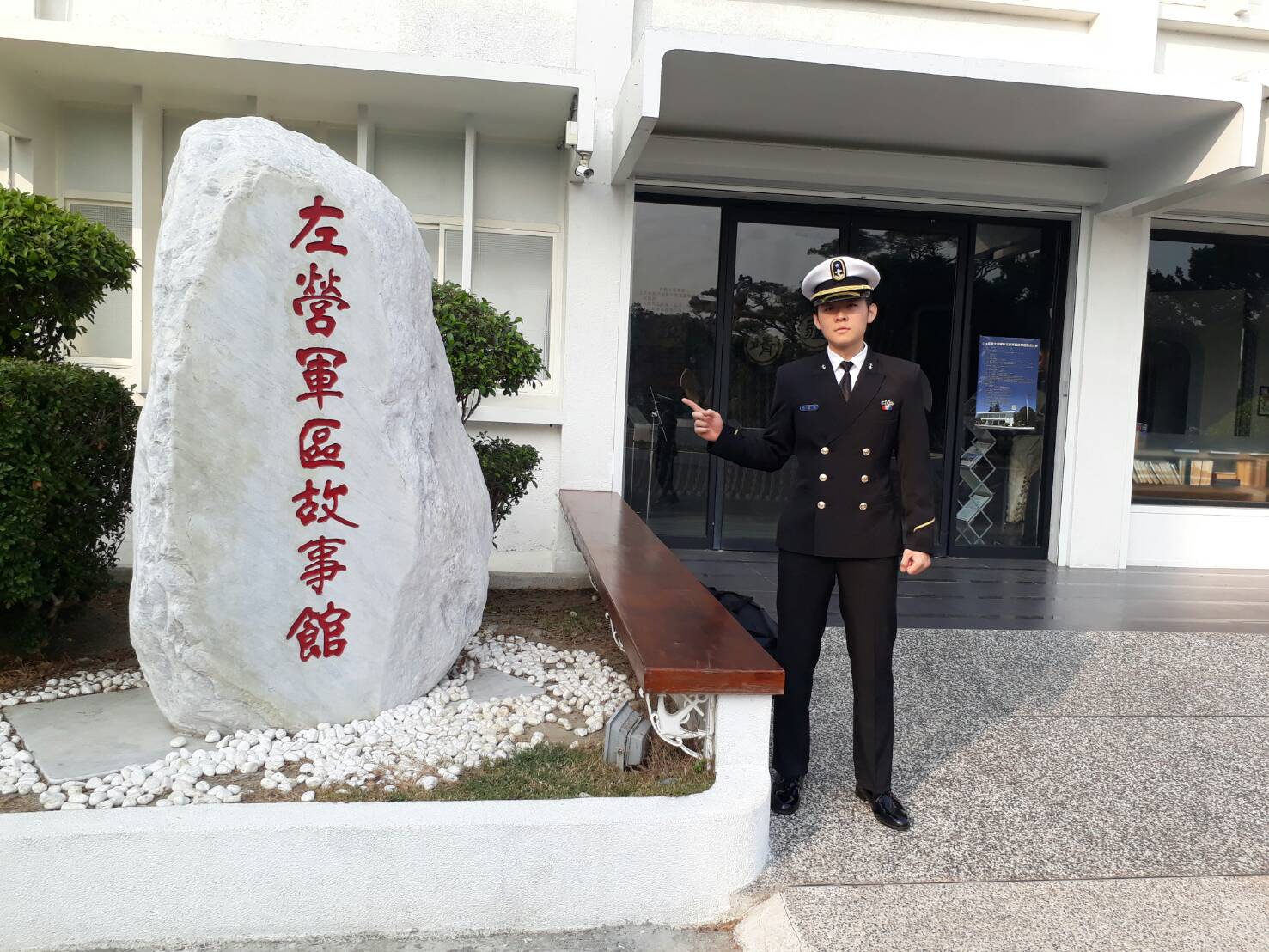 說明：說明：說明：說明：說明：投稿題目：左營的歷史投稿題目：左營的歷史投稿題目：左營的歷史投稿題目：左營的歷史以高雄市現有的各行政區而言，左營是發展最早、歷史文化最豐富的地區，早在今日高雄市大部分地區都是荒煙蔓草，高雄港還是小漁港的時代，左營就已經是統領高高屏地區的首府，也因此，直到今日，我們還可以在左營看到許許多多歷史的遺跡。  回顧左營的歷史發展，其實與兩件大事息息相關：一是左營軍港的興建、二是戰後工業發展及交通重心的轉移。  影響左營地區最大的，就是軍港的建立。左營港原來的名字萬丹港，是靠近高雄港一處小漁港，日治晚期，日軍為了「南進」的需要，於是決定將左營港擴建為台灣地區規模最大的軍港，成為南進的海軍基地。日本在二次大戰失敗，撤出台灣後，國民政府則順勢接收左營軍港，成為民國海軍的基地。  當初為了擴建港口，台灣總督府展開大規模的遷村，將原來港口用地上的居民遷至他處，住在原本地方的居民，就被強迫遷至現今的新莊仔。許多傍海維生的居民，魚池、土地都遭到日本政府的強制徵收，生活自然有重大影響，整個左營地區的經濟型態，也從以前的務農、捕魚，有了重大的轉變。  同時隨著軍事港口的興建，和軍港有關的建設影響了左營的地貌以及人情，左營大路在日治時期開闢，成為整個左營地區最重要的道路，而軍事區域四周圍的禁止建設的規定，也讓左營地區的發展受到侷限，許多地區也成為管制區，一般市民沒有辦法自由進出，這些限制，直到解嚴後，才慢慢改善。在國民政府敗給大陸，軍人以及他們的家屬和親眷隨著軍隊一起遷移到台灣後，為了安置大批的軍眷，左營蓋起了一個又一個的眷村，徹徹底底改變了左營地區的風味和人情味。   這些改變，讓左營誕生了許多新的商業機能。沿著左營大路，許多外省小吃陸續出現，在海軍中山堂旁的軍校路附近，更成了左營最繁榮的地區，針對眷村的需求，不但有各省小吃，還有各地南北雜貨、軍用品、提供軍人休閒的地方，加上中山堂的電影、戲劇表演，繁華的程度，讓這個區域被稱為「小上海」。雖然現在眷村沒有像以前那麼繁榮；也沒有像以前一樣，甚至連中山堂電影院都已經關閉了，對一些老榮民來講都是他們滿滿的回憶，年少輕狂的日子已經不復存在，就像現在這個眷村的風景一樣，所有的人事物都已經不在，眷村裡的住戶，一個一個都搬遷出去了。只剩下幾位老榮民還待著，因為這是他們永遠的家，他們捨不得離開，我多想讓時光倒回到那個時代啊，我也想看看那個時候的左營區到底有多熱鬧，只可惜現在的風景，都只能從我阿公口中聽到了。   除了以休閒為主的「小上海」，在左營孔廟旁邊，民國40年代逐漸形成一個市集。這個地方原本是農田與果菜園，因為菜公市場那個地方有殺豬的屠宰場，可以提供給海軍官兵所食用的蔬菜、和豬肉副食品及加工品，加上附近的場地非常遼闊，可以停放軍用大卡車，還有創造新村也在旁邊，於是便漸漸形成清晨交易的市場，就是現在老人家口中提到的「哈囉市場」。至於名稱的由來，則是因為當時有許多美軍在台，因此軍人見到陌生人的口頭禪就是「哈囉」，和民間交易時，也常以「哈囉」開頭，於是就以此為名；與此相同的是，當初在小上海做生意的外省商人，雖然台語沒有很流利，但是一見到顧客，也都入境隨俗的詢問（台語：買什麼），於是被稱為「買啥街」，但在背後蘊藏的，卻是多種文化交會時，所帶來的融合精神，而這種濃濃的外省風情，也一直延續到至今天，成為左營區現今最大的特色。  有空時可以去左營故事館看一看，看看以前先前先烈的故事，所謂前人種樹，後人乘涼應該就是這個意思吧。    在交通機能帶動下，左營將是日後人潮湧現之處，配合蓮池潭美景、舊城古蹟，左營市區內的小吃，能吸引大批遊客，帶動經濟的成長。經歷過多次轉折的左營，再次登上高峰，也只是早晚的事情而已。以高雄市現有的各行政區而言，左營是發展最早、歷史文化最豐富的地區，早在今日高雄市大部分地區都是荒煙蔓草，高雄港還是小漁港的時代，左營就已經是統領高高屏地區的首府，也因此，直到今日，我們還可以在左營看到許許多多歷史的遺跡。  回顧左營的歷史發展，其實與兩件大事息息相關：一是左營軍港的興建、二是戰後工業發展及交通重心的轉移。  影響左營地區最大的，就是軍港的建立。左營港原來的名字萬丹港，是靠近高雄港一處小漁港，日治晚期，日軍為了「南進」的需要，於是決定將左營港擴建為台灣地區規模最大的軍港，成為南進的海軍基地。日本在二次大戰失敗，撤出台灣後，國民政府則順勢接收左營軍港，成為民國海軍的基地。  當初為了擴建港口，台灣總督府展開大規模的遷村，將原來港口用地上的居民遷至他處，住在原本地方的居民，就被強迫遷至現今的新莊仔。許多傍海維生的居民，魚池、土地都遭到日本政府的強制徵收，生活自然有重大影響，整個左營地區的經濟型態，也從以前的務農、捕魚，有了重大的轉變。  同時隨著軍事港口的興建，和軍港有關的建設影響了左營的地貌以及人情，左營大路在日治時期開闢，成為整個左營地區最重要的道路，而軍事區域四周圍的禁止建設的規定，也讓左營地區的發展受到侷限，許多地區也成為管制區，一般市民沒有辦法自由進出，這些限制，直到解嚴後，才慢慢改善。在國民政府敗給大陸，軍人以及他們的家屬和親眷隨著軍隊一起遷移到台灣後，為了安置大批的軍眷，左營蓋起了一個又一個的眷村，徹徹底底改變了左營地區的風味和人情味。   這些改變，讓左營誕生了許多新的商業機能。沿著左營大路，許多外省小吃陸續出現，在海軍中山堂旁的軍校路附近，更成了左營最繁榮的地區，針對眷村的需求，不但有各省小吃，還有各地南北雜貨、軍用品、提供軍人休閒的地方，加上中山堂的電影、戲劇表演，繁華的程度，讓這個區域被稱為「小上海」。雖然現在眷村沒有像以前那麼繁榮；也沒有像以前一樣，甚至連中山堂電影院都已經關閉了，對一些老榮民來講都是他們滿滿的回憶，年少輕狂的日子已經不復存在，就像現在這個眷村的風景一樣，所有的人事物都已經不在，眷村裡的住戶，一個一個都搬遷出去了。只剩下幾位老榮民還待著，因為這是他們永遠的家，他們捨不得離開，我多想讓時光倒回到那個時代啊，我也想看看那個時候的左營區到底有多熱鬧，只可惜現在的風景，都只能從我阿公口中聽到了。   除了以休閒為主的「小上海」，在左營孔廟旁邊，民國40年代逐漸形成一個市集。這個地方原本是農田與果菜園，因為菜公市場那個地方有殺豬的屠宰場，可以提供給海軍官兵所食用的蔬菜、和豬肉副食品及加工品，加上附近的場地非常遼闊，可以停放軍用大卡車，還有創造新村也在旁邊，於是便漸漸形成清晨交易的市場，就是現在老人家口中提到的「哈囉市場」。至於名稱的由來，則是因為當時有許多美軍在台，因此軍人見到陌生人的口頭禪就是「哈囉」，和民間交易時，也常以「哈囉」開頭，於是就以此為名；與此相同的是，當初在小上海做生意的外省商人，雖然台語沒有很流利，但是一見到顧客，也都入境隨俗的詢問（台語：買什麼），於是被稱為「買啥街」，但在背後蘊藏的，卻是多種文化交會時，所帶來的融合精神，而這種濃濃的外省風情，也一直延續到至今天，成為左營區現今最大的特色。  有空時可以去左營故事館看一看，看看以前先前先烈的故事，所謂前人種樹，後人乘涼應該就是這個意思吧。    在交通機能帶動下，左營將是日後人潮湧現之處，配合蓮池潭美景、舊城古蹟，左營市區內的小吃，能吸引大批遊客，帶動經濟的成長。經歷過多次轉折的左營，再次登上高峰，也只是早晚的事情而已。以高雄市現有的各行政區而言，左營是發展最早、歷史文化最豐富的地區，早在今日高雄市大部分地區都是荒煙蔓草，高雄港還是小漁港的時代，左營就已經是統領高高屏地區的首府，也因此，直到今日，我們還可以在左營看到許許多多歷史的遺跡。  回顧左營的歷史發展，其實與兩件大事息息相關：一是左營軍港的興建、二是戰後工業發展及交通重心的轉移。  影響左營地區最大的，就是軍港的建立。左營港原來的名字萬丹港，是靠近高雄港一處小漁港，日治晚期，日軍為了「南進」的需要，於是決定將左營港擴建為台灣地區規模最大的軍港，成為南進的海軍基地。日本在二次大戰失敗，撤出台灣後，國民政府則順勢接收左營軍港，成為民國海軍的基地。  當初為了擴建港口，台灣總督府展開大規模的遷村，將原來港口用地上的居民遷至他處，住在原本地方的居民，就被強迫遷至現今的新莊仔。許多傍海維生的居民，魚池、土地都遭到日本政府的強制徵收，生活自然有重大影響，整個左營地區的經濟型態，也從以前的務農、捕魚，有了重大的轉變。  同時隨著軍事港口的興建，和軍港有關的建設影響了左營的地貌以及人情，左營大路在日治時期開闢，成為整個左營地區最重要的道路，而軍事區域四周圍的禁止建設的規定，也讓左營地區的發展受到侷限，許多地區也成為管制區，一般市民沒有辦法自由進出，這些限制，直到解嚴後，才慢慢改善。在國民政府敗給大陸，軍人以及他們的家屬和親眷隨著軍隊一起遷移到台灣後，為了安置大批的軍眷，左營蓋起了一個又一個的眷村，徹徹底底改變了左營地區的風味和人情味。   這些改變，讓左營誕生了許多新的商業機能。沿著左營大路，許多外省小吃陸續出現，在海軍中山堂旁的軍校路附近，更成了左營最繁榮的地區，針對眷村的需求，不但有各省小吃，還有各地南北雜貨、軍用品、提供軍人休閒的地方，加上中山堂的電影、戲劇表演，繁華的程度，讓這個區域被稱為「小上海」。雖然現在眷村沒有像以前那麼繁榮；也沒有像以前一樣，甚至連中山堂電影院都已經關閉了，對一些老榮民來講都是他們滿滿的回憶，年少輕狂的日子已經不復存在，就像現在這個眷村的風景一樣，所有的人事物都已經不在，眷村裡的住戶，一個一個都搬遷出去了。只剩下幾位老榮民還待著，因為這是他們永遠的家，他們捨不得離開，我多想讓時光倒回到那個時代啊，我也想看看那個時候的左營區到底有多熱鬧，只可惜現在的風景，都只能從我阿公口中聽到了。   除了以休閒為主的「小上海」，在左營孔廟旁邊，民國40年代逐漸形成一個市集。這個地方原本是農田與果菜園，因為菜公市場那個地方有殺豬的屠宰場，可以提供給海軍官兵所食用的蔬菜、和豬肉副食品及加工品，加上附近的場地非常遼闊，可以停放軍用大卡車，還有創造新村也在旁邊，於是便漸漸形成清晨交易的市場，就是現在老人家口中提到的「哈囉市場」。至於名稱的由來，則是因為當時有許多美軍在台，因此軍人見到陌生人的口頭禪就是「哈囉」，和民間交易時，也常以「哈囉」開頭，於是就以此為名；與此相同的是，當初在小上海做生意的外省商人，雖然台語沒有很流利，但是一見到顧客，也都入境隨俗的詢問（台語：買什麼），於是被稱為「買啥街」，但在背後蘊藏的，卻是多種文化交會時，所帶來的融合精神，而這種濃濃的外省風情，也一直延續到至今天，成為左營區現今最大的特色。  有空時可以去左營故事館看一看，看看以前先前先烈的故事，所謂前人種樹，後人乘涼應該就是這個意思吧。    在交通機能帶動下，左營將是日後人潮湧現之處，配合蓮池潭美景、舊城古蹟，左營市區內的小吃，能吸引大批遊客，帶動經濟的成長。經歷過多次轉折的左營，再次登上高峰，也只是早晚的事情而已。以高雄市現有的各行政區而言，左營是發展最早、歷史文化最豐富的地區，早在今日高雄市大部分地區都是荒煙蔓草，高雄港還是小漁港的時代，左營就已經是統領高高屏地區的首府，也因此，直到今日，我們還可以在左營看到許許多多歷史的遺跡。  回顧左營的歷史發展，其實與兩件大事息息相關：一是左營軍港的興建、二是戰後工業發展及交通重心的轉移。  影響左營地區最大的，就是軍港的建立。左營港原來的名字萬丹港，是靠近高雄港一處小漁港，日治晚期，日軍為了「南進」的需要，於是決定將左營港擴建為台灣地區規模最大的軍港，成為南進的海軍基地。日本在二次大戰失敗，撤出台灣後，國民政府則順勢接收左營軍港，成為民國海軍的基地。  當初為了擴建港口，台灣總督府展開大規模的遷村，將原來港口用地上的居民遷至他處，住在原本地方的居民，就被強迫遷至現今的新莊仔。許多傍海維生的居民，魚池、土地都遭到日本政府的強制徵收，生活自然有重大影響，整個左營地區的經濟型態，也從以前的務農、捕魚，有了重大的轉變。  同時隨著軍事港口的興建，和軍港有關的建設影響了左營的地貌以及人情，左營大路在日治時期開闢，成為整個左營地區最重要的道路，而軍事區域四周圍的禁止建設的規定，也讓左營地區的發展受到侷限，許多地區也成為管制區，一般市民沒有辦法自由進出，這些限制，直到解嚴後，才慢慢改善。在國民政府敗給大陸，軍人以及他們的家屬和親眷隨著軍隊一起遷移到台灣後，為了安置大批的軍眷，左營蓋起了一個又一個的眷村，徹徹底底改變了左營地區的風味和人情味。   這些改變，讓左營誕生了許多新的商業機能。沿著左營大路，許多外省小吃陸續出現，在海軍中山堂旁的軍校路附近，更成了左營最繁榮的地區，針對眷村的需求，不但有各省小吃，還有各地南北雜貨、軍用品、提供軍人休閒的地方，加上中山堂的電影、戲劇表演，繁華的程度，讓這個區域被稱為「小上海」。雖然現在眷村沒有像以前那麼繁榮；也沒有像以前一樣，甚至連中山堂電影院都已經關閉了，對一些老榮民來講都是他們滿滿的回憶，年少輕狂的日子已經不復存在，就像現在這個眷村的風景一樣，所有的人事物都已經不在，眷村裡的住戶，一個一個都搬遷出去了。只剩下幾位老榮民還待著，因為這是他們永遠的家，他們捨不得離開，我多想讓時光倒回到那個時代啊，我也想看看那個時候的左營區到底有多熱鬧，只可惜現在的風景，都只能從我阿公口中聽到了。   除了以休閒為主的「小上海」，在左營孔廟旁邊，民國40年代逐漸形成一個市集。這個地方原本是農田與果菜園，因為菜公市場那個地方有殺豬的屠宰場，可以提供給海軍官兵所食用的蔬菜、和豬肉副食品及加工品，加上附近的場地非常遼闊，可以停放軍用大卡車，還有創造新村也在旁邊，於是便漸漸形成清晨交易的市場，就是現在老人家口中提到的「哈囉市場」。至於名稱的由來，則是因為當時有許多美軍在台，因此軍人見到陌生人的口頭禪就是「哈囉」，和民間交易時，也常以「哈囉」開頭，於是就以此為名；與此相同的是，當初在小上海做生意的外省商人，雖然台語沒有很流利，但是一見到顧客，也都入境隨俗的詢問（台語：買什麼），於是被稱為「買啥街」，但在背後蘊藏的，卻是多種文化交會時，所帶來的融合精神，而這種濃濃的外省風情，也一直延續到至今天，成為左營區現今最大的特色。  有空時可以去左營故事館看一看，看看以前先前先烈的故事，所謂前人種樹，後人乘涼應該就是這個意思吧。    在交通機能帶動下，左營將是日後人潮湧現之處，配合蓮池潭美景、舊城古蹟，左營市區內的小吃，能吸引大批遊客，帶動經濟的成長。經歷過多次轉折的左營，再次登上高峰，也只是早晚的事情而已。（表格請自行延伸）（表格請自行延伸）（表格請自行延伸）（表格請自行延伸）